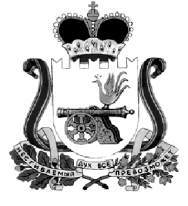 ОТДЕЛ ОБРАЗОВАНИЯАДМИНИСТРАЦИИ МУНИЦИПАЛЬНОГО ОБРАЗОВАНИЯ «КАРДЫМОВСКИЙ  РАЙОН» СМОЛЕНСКОЙ ОБЛАСТИП Р И К А З                               от   17.02.2017                                     № 026О проведении районной научно-практической конференции обучающихся общеобразовательных учреждений   Кардымовского   районаВ соответствии с планом работы Отдела образования Администрации муниципального образования «Кардымовский район» Смоленской области на 2017 год, с целью выявления одаренных детей, развития коммуникативных умений обучающихся старших классов муниципальных бюджетных общеобразовательных учреждений Кардымовского районап р и к а з ы в а ю:Провести 31 марта 2017 года на базе МБОУ «Кардымовская СШ» районную научно-практическую конференцию обучающихся 8-11 классов «Юность. Творчество. Поиск», согласно положению (приложение 1). Утвердить состав Оргкомитета (приложение 2) и экспертных групп (жюри) (приложение 3) районной научно-практической конференции обучающихся 8-11 классов «Юность. Творчество. Поиск».Руководителям общеобразовательных учреждений организовать работу по подготовке к участию обучающихся в районной научно-практической конференции обучающихся 8-11 классов «Юность. Творчество. Поиск».Заявки на участие предоставить в Оргкомитет до 28 февраля 2017 года, оформленные исследовательские работы обучающихся до 15 марта 2017 года.Ответственность за организацию и проведение районной научно-практической конференции обучающихся 8-11 классов «Юность. Творчество. Поиск» возложить на Е.Г. Киселеву, ведущего специалиста Отдела образования.Контроль исполнения настоящего приказа оставляю за собой.Начальник Отдела образования 	                            А.А. Кастрикина                                                                                    Приложение 1к приказу Отдела образования                                                       от 17.02.2017  № 026                                                          ПОЛОЖЕНИЕо районной научно-практической конференции обучающихся 8-11 классов общеобразовательных учреждений Кардымовского района«Юность. Творчество. Поиск»                          Цели и задачи научно-практической конференции:развитие интеллектуальных и творческих способностей обучающихся;приобщение школьников к исследовательской, экспериментально- конструкторской, поисковой деятельности, расширение и углубление научно-практического творчества, теоретических знаний и необходимых профессиональных навыков;создание условий для самореализации старшеклассников; демонстрация и пропаганда лучших достижений обучающихся, опыта работы общеобразовательных учреждений по организации учебной научно-исследовательской деятельности.                   Порядок проведения научно-практической конференции          В конференции принимают участие школьники, обучающиеся в 8-11 классах общеобразовательных учреждений Кардымовского района.	Научно-практическая конференция проходит по направлениям:физико-математическому;гуманитарному;естественному;техническому;историческому;краеведческому.         Заявки на участие в районной научно-практической конференции подаются от общеобразовательного учреждения в Оргкомитет до 28 февраля 2017 года, оформленные исследовательские работы обучающихся  до 15 марта 2017 года.Заявки представляются в виде: наименование ОУ; фамилия, имя; класс; тема; научный руководитель; направление.        Время, место проведения, направления утверждаются приказом Отдела образования Администрации муниципального образования «Кардымовский район» Смоленской области ежегодно. Положение об Оргкомитете       Руководство подготовкой и проведением районной научно-практической конференцией школьников осуществляет  Отдел образования Администрации муниципального образования «Кардымовский район» Смоленской области.      Состав Оргкомитета по подготовке и проведению научно-практической конференции утверждается ежегодно приказом Отдела образования Администрации муниципального образования «Кардымовский район» Смоленской области.      В состав Оргкомитета могут входить директора и заместители директоров общеобразовательных учреждений, специалисты Отдела образования, руководители районных методических объединений. Председатель
Оргкомитета назначается приказом Отдела образования Администрации муниципального образования «Кардымовский район» Смоленской области.                        Оргкомитет научно-практической конференции:определяет общий порядок проведения конференции;издает необходимые материалы для проведения конференции;осуществляет подготовку, проводит конференцию;формирует состав жюри по секциям, организует их работу;оказывает методическую помощь общеобразовательным учреждениям в проведении школьных конференций обучающихся;представляет к награждению наиболее активных членов жюри, организаторов конференций, научных руководителей;систематизирует и отбирает материалы по итогам конференции для публикаций сборника научно-исследовательских работ обучающихся;участвует в решении финансовых вопросов и материального обеспечения конференции.                                       Состав  экспертных групп (жюри) Экспертная группа (жюри) состоит из 3-х человек.В жюри входят руководители школьных методических объединений учителей, учителя высшей и первой категории района.Состав жюри утверждается приказом Отдела образования Администрации муниципального образования «Кардымовский район» Смоленской области.Члены жюри:осуществляют экспертизу докладов участников конференции;определяют дипломантов конференции школьников, согласно положения об оценке работ;представляют участников к награждению.                     Подведение итогов конференции и награждениеИтоги конференции подводят члены жюри по результатам работы секций и представляют в Оргкомитет.Награждение участников конференции проводит Оргкомитет на конференции.Награждение участников конференции проводится по следующим номинациям: дипломант конференции (диплом победителя);благодарность за участие (сертификат участника).                                  По итогам районной конференции:издается приказ Отдела образования;издается сборник лучших научно-исследовательских работ обучающихся;работы обучающихся представляются на научно-практические конференции регионального уровня.Финансирование конференции        1. Финансирование районных научно-практических конференций осуществляется за счет средств Отдела образования Администрации муниципального образования «Кардымовский район» Смоленской области.        2. В финансировании конференции могут участвовать частные лица, различные коммерческие структуры.                                    ТРЕБОВАНИЯк научно-исследовательской работе участника конференции         Работа должна быть в объеме до 20 машинописных страниц формата А4 , интервал – 1,5, шрифт –Times New Roman  и содержать: Титульный лист (наименование ОУ, направление, тема работы, Ф.И.О. выполнившего работу, класс, Ф.И.О. и должность руководителя).Оглавление или план.Введение. Введение включает аналитический обзор литературы по избранной теме, обоснование оригинальности данного исследования, его цели и задачи (1-2 стр.)Основная часть. Основная часть может состоять из нескольких разделов (частей), которые включают теоретическую основу исследования, собственно исследовательскую и практическую часть.Заключение. Заключение содержит обобщающие выводы по всей работе, рекомендации к внедрению (1-2 стр.).Список литературы.Приложения, таблицы, иллюстрации.Формальные критерии оценки работы (в баллах)1. Эрудированность автора в рассматриваемой области:степень знакомства с современным состоянием проблемы (10);использование известных результатов и научных фактов в области (10);полнота цитируемой литературы, ссылки на ученых и исследователей, занимающихся данной проблемой (5).Максимальное количество баллов – 25.2. Устное выступление:  степень раскрытия проблемы (5); свобода владения материалом (10); ответы на вопросы (10).    Максимальное количество баллов – 25.3. Оценка собственных достижений автора: степень новизны полученных результатов (10);научная и практическая значимость работы (15);владение автором научным и специальным аппаратом в рассматриваемой области знаний (15).   Максимальное количество баллов – 40.4.	Характеристики работы: грамотность и логичность письменного изложения материала (10);структура работы (введение, постановка задачи, решение, вывод) (10).Максимальное количество баллов – 20.Работы, не отвечающие перечисленным требованиям, не рассматриваются. Своевременное направление заявок и правильное оформление конкурсных работ возлагаются на представляющие их общеобразовательные учреждения и руководителей работ. Приложение 2к приказу Отдела образования Администрации муниципального образования «Кардымовский район» Смоленской области 17.02.2017  № 026Составоргкомитета районной научно-практической конференции обучающихся8-11 классов «Юность. Творчество. Поиск»Председатель оргкомитета – А.А. Кастрикина – начальник Отдела образования             Администрации  муниципального    образования                        «Кардымовский район»     Смоленской     области;Заместитель председателя – Е.Г. Киселева – ведущий    специалист        Отдела                                                      образования  Администрации     муниципального                                                   образования    «Кардымовский район» Смоленской областиЧлены оргкомитета:                                                                             Приложение 3к приказу Отдела образования Администрации муниципального образования «Кардымовский район» Смоленской области 17.02.2017  № 026                                                                  Составэкспертных групп (жюри)  районной научно-практической конференции обучающихся 8-11 классов «Юность. Творчество. Поиск»1. Физико-математические науки:                                               2. Гуманитарные науки:                                                 3. Естественные науки:                                                  4. Технические науки:                                                              5. Краеведение:                                                                6.  История:1.К.Ю. Седнева-старший менеджер Отдела образования2.Г.Н. Кузовчикова-директор МБУК «Историко-краеведческий музей»3.И.С. Петросян -директор МБУ ДО «Центр детского творчества»4.Т.О. Короленко-главный специалист Отдела культуры5.Э.Ф. Булахова-представитель СМИ Кардымовского района1.Н.А. Качур-учитель математики МБОУ «Кардымовская СШ»2.Е.П. Серкова-учитель математики  МБОУ «Кардымовская СШ»3.Н.И. Хмызова-учитель математики, физики МБОУ «Кардымовская СШ»1.Е.А. Лияскина-учитель русского языка и литературы МБОУ «Кардымовская СШ»2.Т.Н. Стригачева-учитель русского языка МБОУ «Тюшинская СШ»3.Г.В. Кунцевич-учитель русского языка, литературы МБОУ «Кардымовская СШ»1.О.А. Баранова -учитель биологии, химии МБОУ «Рыжковская СШ»2.Е.А. Полуэктова -учитель географии МБОУ «Кардымовская СШ»3.М.А. Баранова-учитель биологии и химии МБОУ «Кардымовская СШ»1.Т.П. Николаенкова-учитель технологии, МХК МБОУ «Кардымовская СШ»2.С.О. Калачева-учитель ИЗО, технологии МБОУ «Кардымовская СШ»3.Е.А. Давыдова-педагог МБУ ДО «Центр детского творчества» 1.Д.М. Столярова- ведущий специалист по делам молодежи Отдела образования2.С.С.Аношенкова-учитель истории и обществознания МБОУ «Кардымовская СШ»»3.И.И. Соколова-научный сотрудник МБУК «Историко-краеведческий музей»1.Е.А. Василенко- директор, учитель истории и обществознания МБОУ «Соловьевская ОШ»2.Н.В. Силина-директор, учитель истории и обществознания МБОУ «Шокинская ОШ»»3.Е.Ф. Нестерова-зам. директора по ВР, учитель истории и обществознания МБОУ «Кардымовская СШ»»